                                Liceo José Victorino Lastarria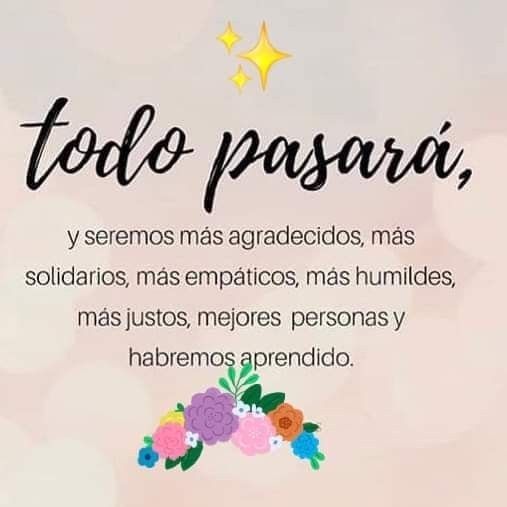                                                  Rancagua                           “Formando Técnicos para el mañana”                                   Unidad Técnico-PedagógicaTALLER DE MATEMÁTICAPRIMERO MEDIONombre:  _________________________________________________   Curso: ____________________________________________________   Fecha: Semana del 07  al 11 de septiembre  del 2020OA3 Desarrollar los productos notables de manera concreta, pictórica y simbólica.-Transformando productos en sumas y viceversa. Objetivo de la clase: aplican las propiedad distributiva de la multiplicación en productos de sumas y restasCompletar el siguiente cuadrado como sale en el ejemplo dado.Expresar como un cuadrado de binomio:a) g2 + 2gh + h2 =	b) 225 – 30b + b2 =c) x2 + 2xy + y2 =	d) p2 – 2pq + q2 =e) a2 – 2a + 1 =	f) m2 – 6m + 9=g) 9x2 –12xy + 4y2 =	h) 36n2 + 84pn + 49p2 =Nota: si quieres profundizar esta guía te invito a ver las páginas del texto de estudio de la 72 a la 83.NO OLVIDES MANDAR LA GUIA A LAS PROFESORAS QUE CORRESPONDEN A TU CURSO. Lorena Palma Gutiérrez correo electrónico: lopag16@hotmail.com   CURSO 1C Y 1F     Jessica Parada Correo electrónico: jessmarg2007@hotmail.com CURSO:1A – 1B – 1Dab(a + b)²a² + b²a² + 2ab + b²(a - b²)(b - a)²219      5911-345-273-46723-462-918-24476